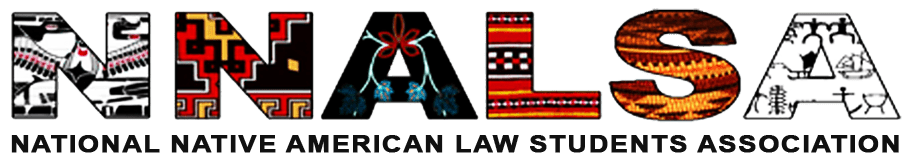 NNALSA Executive BoardOctober 6, 2019 at 6 PM (EST)Conference Line: (605) 313-5111
Passcode: 775461Agenda Roll CallAction ItemsAgenda ApprovalSeptember Meeting and Emergency Meeting Minutes ApprovalAdministrative ItemsHandbook AgreementJulia sent reminders today make sure to get them inTravel Spreadsheet and Midyear LogisticsMake sure to fill out this is how we will handle reimbursementsSave the Date GraphicThis was sent out (along with a follow up correction) and has the official datesThis will be updated with the writing competition and other dates that arise Membership and RecruitmentMembership is up-to-date on flip causeMembership and Chapter 101Make sure to keep chapter sheet up to date, this is for area reps to maintainGeorgetown just made official chapterSending out a list so we can see which chapters registerWant to put together a packet for new members and chaptersNot sure what this will look like need to decidePossibly include stickersHave funding to make these packets niceEvery board has had this on the agenda but is has never been doneReach out if you are interested and Brian will send a follow up email soonWriting CompetitionNot a set protocolBylaws say that we have one but it is not very elaborate as to the rulesCreated new rulesSchool needs to reserve funds and have award money by FedBarThis week releasing the rules and forms to register to try to have enough info for us to select a school by midyear There will be a call for a bidCommittee UpdatesMid-Year and AnnualMostly just tying up endsWas a bit more expensive than planned Thinking that we will just bring coffee from Starbucks should save lots of moneyChecking about WiFi priceNeed to touch base about the silent auction, may need WiFi for this Need to figure out dietary restriction for our food Trying to get agenda to Julia by October 9Some people are paying more that $300 and some less, so what to see if we can tweak to ensure that can reimburse as much as we can We would just need to vote for it Moot CourtMet with Dallas and Ashley and rules committe (only Andy called in)Dallas will be attending mid-yearWill be provided with a moot court specific agenda Problem writer has sent problem through first review and is currently being revisedNovember 1st release dateDeadlines are 1st friday of November, December, and January Met with fundraising committee from BerkeleyInquiring what NNALSA will contributePlanned to give $2,000 but they were wondering why it is drcreased from the usual $3,000Budget for event is $30,000-40,000Have half their budget raised Have most judges alreadywebsite is ready, going to begin mock registrations Last year there was a surplus, want to stay on track for that Composed a draft letter in response to Brekeley for everyone to sign Figuring out a way to have everyone sign it CareerAgenda draft for career programming Hor d’uerves in roomdrop in hour for practitionersafternoon for meeting with mentor Fundraising and FinanceHavent had a chance to check mail so not many updates therestill trying to figure out the silent auction, will send out an update laterStill need to figure out where to get the itemsBylaws Advocacymade a social media form to postdid not hear about head to the hill Grants and ScholarshipsMet this past weekWant to get grant info ready by tomorrowThere is a shared drive seperated by grantBoard Updates PresidentTrying to help CoraGetting writing competition startedWorking with Flip CauseIf anyone knows of another system that would be great because this one does not really meet our needs Sent membership email so we are full gears until the 50thMid-year we will discuss programing for the 50th and alumni engagement Want each committee to have an agenda aimed at the annual conference Mid-year elections committee will meet (3L members) Vice PresidentNo additional updatesTreasurer$11,400+ in bank, plus other money for total of over $13,000Need to follow up with Cherokee Nation and FedBar for $2,000Expenses from mid-year will leave us around $10,000Brian has former tax info that he will take to mid-yearSecretarySend in forms if you got an emailPublic RelationsFriday features, everyone will be posted Area 1 Not presentArea 2 UNM is going strongUtah University has 1 Native student who has joined with BLSA but would like to be a single memberBYU has a member trying to make a chapterCU and Denver in Colorado have not gotten back Andy would be happy to talk to single members as that was her experience Area 3 OCU Law, Tulsa, and U of OK are meeting with Tribal Court judges and government 3 local chapter members will be participating in Moot CourtArea 4 Haven’t heard from other chapters but reaching out to schools to see if there is any interestHeard from student at Cooley who wants to do Moot Court but no chapterPut into contact with Cora and Andy Send all names of floaters to Julia GiffinMoot Court rules are on the website and updatedArea 5 In communication with Central and Georgetown Central is still working on their Pow Wow, very enthusiastic Georgetown is excited to participate Area 6 Will be sending out the save the date and posting on our area FacebookYale has been very active with 4 events already this semesterEngaging a wide range of speakers and professorsWant to reach out to other chapters to get updatesColumbia will be sending 8 teams, 16 individuals to moot courtArea 7 No UpdatesArea 8 Not presentFinal updatesWill be sending lots of membership infoThis is our main source of incomeBoard MemberPresentMotion By: JordanSecond By: ChrissyTo approve the agendaStatus: Approved Motion By: AustinSecond By: MacTo approve the August Meeting MinutesStatus: ApprovedMotion By:AndySecond By: CoraTo remove $300 cap and ensure equitable reimbursement up to the $3,900 capStatus:ApprovedMotion By:MacSecond By:BrianTo adjournStatus: ApprovedPresident / Brian GarciaYesYesYesYesYesVice President / Cora TsoYesYesYes YesYesTreasurer / Andy SnowballYesYesYesYesYesSecretary / Julia Giffin YesYesYesYesYesPR Director / Jordan OglesbyYesYesYesYesYesArea 1 / Paulene AbeytaNoN/AN/AN/AYesArea 2 / MacArthur StantYesYesYesYesYesArea 3 / Victoria Wilson-BurnsNoN/AN/AN/AYesArea 4 / Austin MooreYesYesYesYesYesArea 5 / Amber HollandYesYesYesYesYesArea 6 / Mari HulbuttaYesN/AN/AYesYesArea 7 / Christina McDonoghYesYesYesYesYesArea 8 / Marissa Sayetsitty NoN/AN/AN/AYes